УВАЖАЕМЫЕ  РОДИТЕЛИ! Занимаясь с ребенком помните, что занятие не должно превышать 25-30 минут. В течении занятия целесообразно сделать динамическую паузу, для снятия мышечного напряжения ребенка. Время отдыха детей между занятиями не менее 10 минут. Помните, что усвоение нового материала происходит лучше в первую половину дня. Лексическая тема недели: « ТВОРЧЕСТВО С.МИХАЛКОВА» 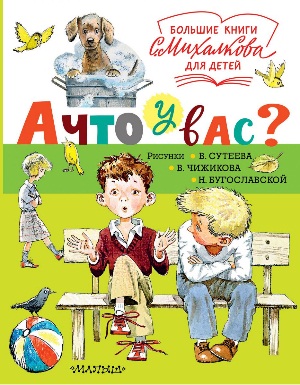 Познакомить детей с творчеством С.В.Михалкова, используя презентацию в Приложении 3.Вспомните с ребенком названия произведений Сергея Владимировича Михалкова, которые вы ему читали («А что у вас?», «Дядя Степа», «Трезор», «Котята» и т.д.). – закрепите и объясните слова "шинель, жезл, мишень, кобура".Выучите с ребенком отрывок из любимого стихотворения С. В. Михалкова. Поработайте над звукопроизношением и выразительностью речи. Предложите ребенку сделать иллюстрацию к этому произведению.Игра «Подскажи словечко».
В коридоре смех и топот,
В коридоре гул речей.
В кабинете — дядя Степа
На осмотре... (у врачей).Рассмотрите с ребенком иллюстрацию (Приложение 1). Предложите на ней найти героев произведений С.Михалкова.Лепка или аппликация «Щенок» (по стихотворениям С. Михалкова «Мой щенок»).Конструирование «Ходят по морю кораблики….» (по стихотворению С. Михалкова «Кораблики). Приложение 4Выполните с ребенком любые 3-4 задания по математике из Приложения 2.Предложить детям собрать мозаику или игры – пазлы.Лучший способ не заболеть – это ограничить контакты и выходы на улицу без особой необходимости. Оставайтесь здоровыми.Вы послушайте, ребята,
Я хочу вам рассказать:
Родились у нас котята —
Их по счету ровно... (пять).Трусы и рубашка
Лежат на песке,
Никто не плывет
По опасной... (реке).